DRAFT AGENDA 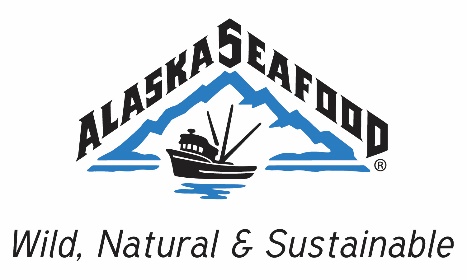 ASMI Domestic Marketing Committee Meeting  Friday, October 13, 201711:00 AM – 12:30 PM PDTTeleconferenceDial-In Information Toll-Free Number: 800-315-6338Alternate Number: 913-904-9376Access Code: 37152Call to OrderRoll CallApproval of AgendaApproval of Minutes from the 4/18/17 Committee MeetingPublic CommentExecutive Director Update – Alexa Tonkovich
a. State Budget, Staffing, and Office UpdateCommunications/Consumer PR Update – Jeremy Woodrow
a. Communication Program PlanDomestic Marketing Program Update – Victoria ParrOld Business and Good of the OrderNext Meeting: All Hands, November 28-30, 2017, Captain Cook Hotel, Anchorage, AKAdjourn